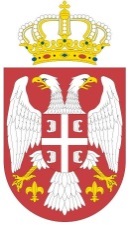 Република СрбијаМинистарство пољопривреде,ШУМАРСТВА И ВОДОПРИВРЕДЕУправа за аграрна плаћањаБр: 404-02-19/2019-07Датум: 17.7.2019. године		     БеоградНа основу члана 108. став 1. Закона о јавним набавкама („Службени гласник РС“, бр. 124/2012, 14/2015 и 68/2015) и Извештаја о стручној оцени понуда број 404-02-19/2019-07 од 16.7.2019. године, вршилац дужности директора Управе за аграрна плаћања доноси ОДЛУКУ  O ДОДЕЛИ УГОВОРА 	ДОДЕЉУЈЕ СЕ уговор у отвореном поступку јавне набавке, ЈНОП 2/2019 за набавку уређаја за беспрекидно напајање електричном енергијом, наручиоца Министарства пољопривреде, шумарства и водопривреде – Управа за аграрна плаћања понуђачу „ENEL PS DOO NOVI BEOGRAD“, са седиштем у Београду, Зеленгорска 1г.	ВРЕДНОСТ УГОВОРА износи 3.290.000,00 динара без ПДВ-а.О б р а з л о ж е њ еМинистарство пољопривреде, шумарства и водопривреде -Управа за аграрна плаћања је дана 8.5.2019. године донела Одлуку о покретању поступка број 404-02-19/2019-07 за доделу уговора у отвореном поступку јавне набавке ЈНОП 2/2019, за набавку добара и то уређаја за беспрекидно напајање електричном енергијом..Комисија је спровела поступак јавног отварања понуда за предметну јавну набавку дана 12.7.2019. године, а извештај о стручној оцени понуда је саставила дана 16.7.2019. године. Предмет јавне набавке су добра и то уређај за беспрекидно напајање електричном енергијом (УПС уређај). Шифра из Општег речника набавки је 31154000 (уређај за непрекидно напајање електричном енергијом)Редни број јавне набавке из плана јавних набавки је 1.1.7., а редни број спровођења отвореног поступка ЈНОП 2/2019.Процењена вредност јавне набавке износи 3.500.000,00 динара без обрачунатог пореза на додату вредност.Основни подаци о понуђачима: 1. „ENEL PS DOO NOVI BEOGRAD“, са седиштем у Београду, Зеленгорска 1г, матични број 17358430, законски заступник Саша Михаиловић;2. „TIER ONE D.O.O.“, са седиштем у Београду, Игњата Јоба 22, матични број 21022101, законски заступник Владимир Стевановић. Називи, односно имена понуђача чије су понуде одбијене и разлози за њихово одбијање: понуђач „TIER ONE D.O.O.“ није доставио доказе о испуњавању обавезних и додатних услова из чл.75. и 76. Закона, као ни меницу за озбиљност понуде, тако да  његова понуда има битне недостатке у складу са чл.106. Закона. Понуђач је дао понуду у износу од 3.390.000,00 динара без ПДВ-а.	Критеријум за доделу уговора:Позивом за подношење понуда и конкурсном документацијом, предвиђено је да се на понуђаче који  доставе прихватљиве понуде примени критеријум „најнижа понуђена цена“. Комисија је утврдила да је понуђач „ENEL PS DOO NOVI BEOGRAD“, доставио све доказе о испуњености услова из чл.75. и 76. Закона о јавним набавкама, на начин како је захтевано конкурсном документацијом.Ранг листа понуђача:	Комисија је утврдила да је понуђач  „ENEL PS DOO NOVI BEOGRAD“, чија је понуда код  наручиоца заведена под бројем 404-02-19/1/2019-07, дао најнижу понуду за уређај за беспрекидно напајање електричном енергијом у износу од 3.290.000,00 динара без ПДВ-а.	Назив понуђача којем се додељује уговор:„ENEL PS DOO NOVI BEOGRAD“, са седиштем у Београду, Зеленгорска 1г, матични број 17358430, законски заступник Саша МихаиловићПОУКА О ПРАВНОМ ЛЕКУ:Против ове одлуке може се наручиоцуподнети захтев за заштиту права у року од 10 (десет) данаод дана објаве исте на Порталу јавних набавки, а копија се истовременодоставља Републичкој комисији за заштиту права упоступцима јавних набавки	.	в.д. директора          Биљана ПетровићРед.број           ПонуђачПонуђена цена у РСД без ПДВ-а1.ENEL PS DOO NOVI BEOGRAD,Зеленгорска 1г, Београд            3.290.000,00 динара